Source data for Figure 3 – figure supplement 3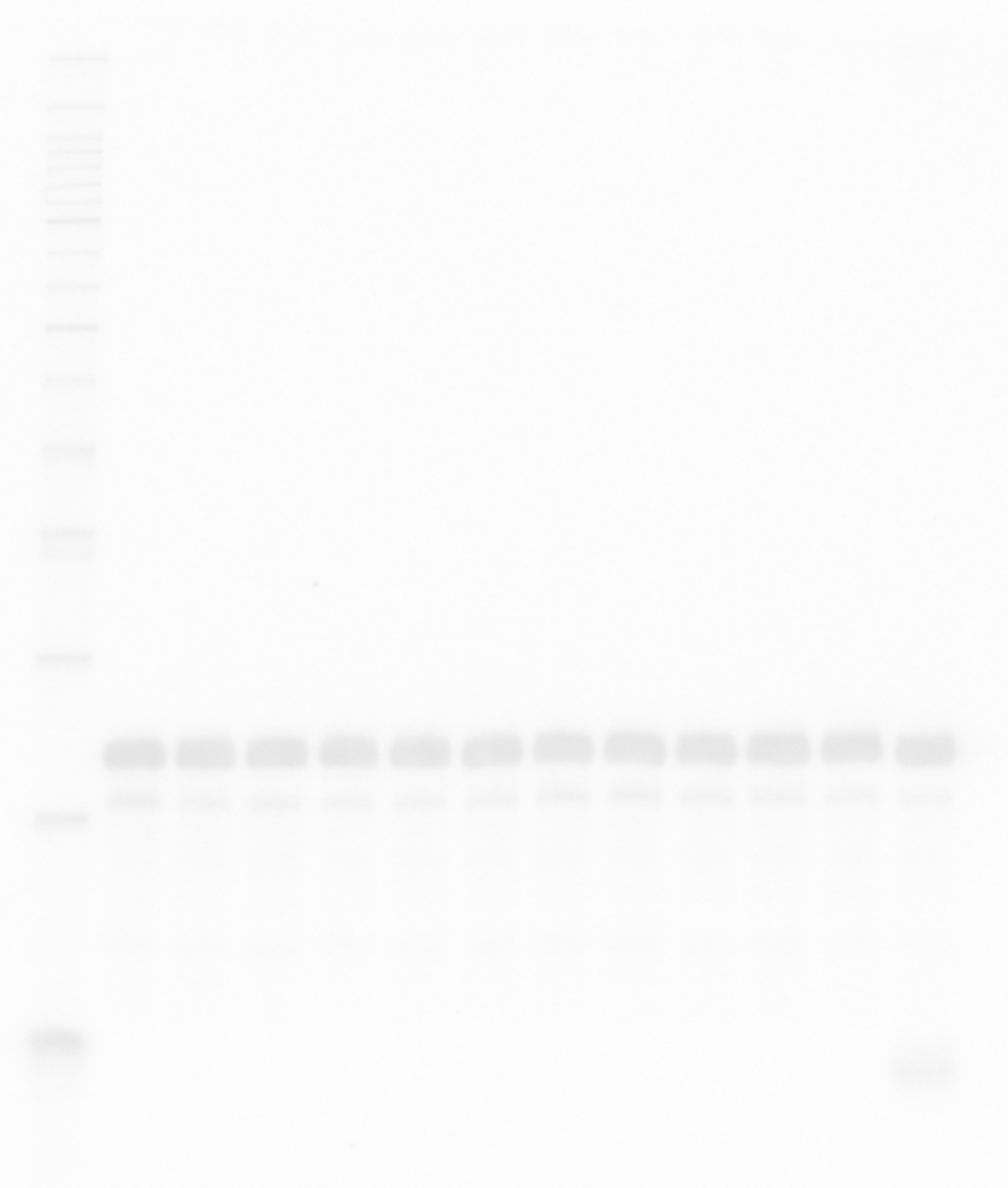 Figure 3 – figure supplement 3B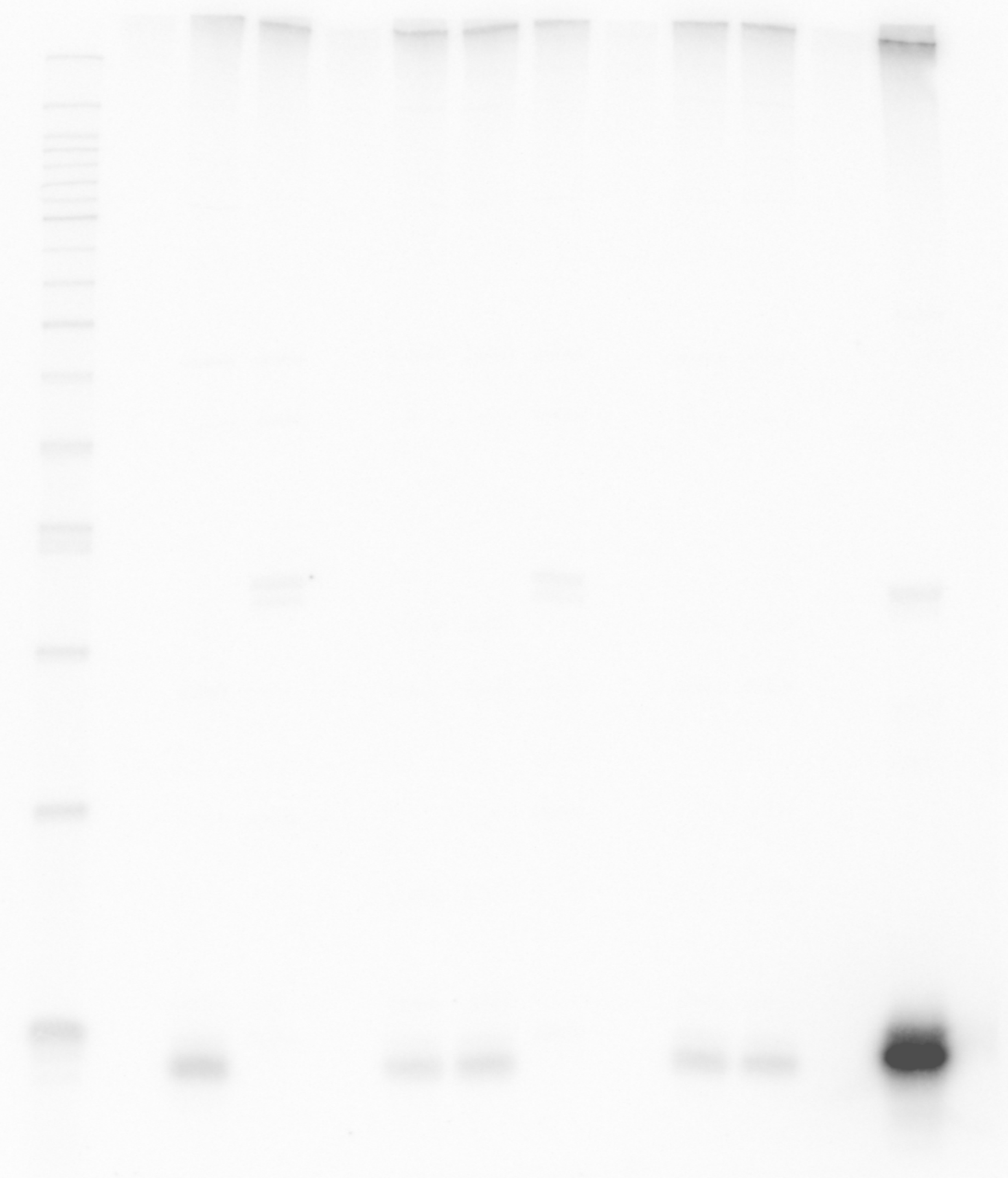 OppZ (KPO-2687)	5S (KPO-0243)